Муниципальное автономное общеобразовательное учреждение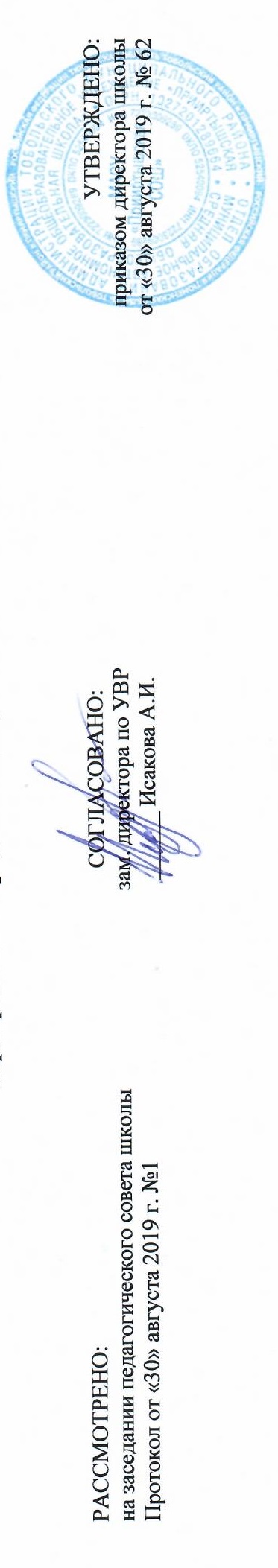 «Прииртышская средняя общеобразовательная школа»РАБОЧАЯ ПРОГРАММАпо русскому языкудля 10 классана 2019-2020 учебный годПланирование составлено в соответствии с ФГОС СОО                                                                                                                              Составитель программы: учитель   русского языка и литературы Кивит Светлана Павловнап.Прииртышский2019 годПланируемые результаты освоения учебного предмета «Русский язык»Ученик на углубленном уровне научится:воспринимать лингвистику как часть общечеловеческого гуманитарного знания;рассматривать язык в качестве многофункциональной развивающейся системы;распознавать уровни и единицы языка в предъявленном тексте и видеть взаимосвязь между ними;анализировать языковые средства, использованные в тексте, с точки зрения правильности, точности и уместности их употребления при оценке собственной и чужой речи;комментировать авторские высказывания на различные темы (в том числе о богатстве и выразительности русского языка);отмечать отличия языка художественной литературы от других разновидностей современного русского языка;использовать синонимические ресурсы русского языка для более точного выражения мысли и усиления выразительности речи;иметь представление об историческом развитии русского языка и истории русского языкознания;выражать согласие или несогласие с мнением собеседника в соответствии с правилами ведения диалогической речи;дифференцировать главную и второстепенную информацию, известную и неизвестную информацию в прослушанном тексте;проводить самостоятельный поиск текстовой и нетекстовой информации, отбирать и анализировать полученную информацию;оценивать стилистические ресурсы языка;сохранять стилевое единство при создании текста заданного функционального стиля;владеть умениями информационно перерабатывать прочитанные и прослушанные тексты и представлять их в виде тезисов, конспектов, аннотаций, рефератов;создавать отзывы и рецензии на предложенный текст;соблюдать культуру чтения, говорения, аудирования и письма;соблюдать культуру научного и делового общения в устной и письменной форме, в том числе при обсуждении дискуссионных проблем;соблюдать нормы речевого поведения в разговорной речи, а также в учебно-научной и официально-деловой сферах общения;осуществлять речевой самоконтроль;совершенствовать орфографические и пунктуационные умения и навыки на основе знаний о нормах русского литературного языка;использовать основные нормативные словари и справочники для расширения словарного запаса и спектра используемых языковых средств;оценивать эстетическую сторону речевого высказывания при анализе текстов (в том числе художественной литературы).Выпускник на углубленном уровне получит возможность научиться:проводить комплексный анализ языковых единиц в тексте;выделять и описывать социальные функции русского языка;проводить лингвистические эксперименты, связанные с социальными функциями языка, и использовать его результаты в практической речевой деятельности;анализировать языковые явления и факты, допускающие неоднозначную интерпретацию;характеризовать роль форм русского языка в становлении и развитии русского языка;проводить анализ прочитанных и прослушанных текстов и представлять их в виде доклада, статьи, рецензии, резюме;проводить комплексный лингвистический анализ текста в соответствии с его функционально-стилевой и жанровой принадлежностью;критически оценивать устный монологический текст и устный диалогический текст;выступать перед аудиторией с текстами различной жанровой принадлежности;осуществлять речевой самоконтроль, самооценку, самокоррекцию;использовать языковые средства с учетом вариативности современного русского языка;проводить анализ коммуникативных качеств и эффективности речи;редактировать устные и письменные тексты различных стилей и жанров на основе знаний о нормах русского литературного языка;определять пути совершенствования собственных коммуникативных способностей и культуры речи.Содержание учебного предмета «Русский язык»:Введение.Общие сведения о языке(3 ч.)Русский язык как объект научного изучения.Русистика и ее разделы.Виднейшие ученые-лингвисты и их работы.Основные направление развития русистики в наши дни.Язык как знаковая система и общественное явление.Языки естественные и искусственные.Языки государственные,мировые,межнационального общения.Основные функции языка.Русский язык в современном миреРусский язык в современном мире(12 ч.)Формы существования русского национального языка(литературный язык,просторечие,диалект,профессиональные разновидности,жаргон,арго)Русский язык-один из богатейших языков мира(9 ч.)Правописание:орфография и пунктуация.Разделы и принципы русской орфографии.Основные орфографические нормы русского языка.Принципы русской пунктуации.Основные пунктуационные нормы русского языка.Трудные случаи орфографии и пунктуацииСинтаксис текста(3 ч.)Принципы русской пунктуации.Основные пунктуационные нормы русского языка Средства связи частей текста(4 ч.)Типы речи(12 ч.)Монологическая и диалогическая речь.Совершенствование навыков монологической и диалогической речи в различных сферах и ситуациях общения.Различные виды чтения и их использование в зависимости от коммуникативной задачи и характера текста Устная и письменная формы речи.Русский литературный язык и его нормы(12 ч.)Разделы и принципы русской орфографии.Основные орфографические нормы русского языка.Принципы русской пунктуации.Основные пунктуационные нормы русского языкаСтили русского литературного языка(16 ч.)Функциональные разновидности языка:разговорная речь,функциональные стили,язык художественной литературыСинонимика русского языка(10 ч.)Исторический комментарий языковых явлений различных уровнейКультура речи(3 ч.)Культура речи и ее основные аспекты:нормативный,коммуникативный,этический.Языковая норма,ее функции и типы.Варианты норм.Динамика языковой нормы.Типичные ошибки,вызванные отклонениями от литературной нормы.Преднамеренные и непреднамеренные нарушения языковой нормыРоль А.С.Пушкина в истории русского литературного языка(6 ч.)Источники расширения словарного состава современного русского языка(12 ч.)Динамика языковой нормы.Исторический комментарий языковых явлений различных уровнейТематическое планирование№п/пРазделы, темыКол-во часов1. Введение.Общие сведения о языке3Функции языкаЯзык,речь и словоТермины язык,речь и слово2. Русский язык в современном миреРусский язык-государственный язык12Р.Р.Работа с текстомПовторим орфографию.Корни с чередованиемР.Р.Символика России(герб,флаг,гимн)Русский язык как национальный язык русского народаРусский язык среди других языков мираРусистика на современном этапеР.Р.Защита проектов(лингвисты:М.В.Ломоносов,Л.В.Щерба,А.М.Пешковский,В.В.Виноградов).Выступление с докладамиР.Р.Защита проектов(лингвисты:М.В.Ломоносов,Л.В.Щерба,А.М.Пешковский,В.В.Виноградов).Выступление с докладамиПовторим орфографию:правописание согласныхР.Р.Изложение о русском языке и русской речи. Тема «И мы сохраним тебя,русская речь,Великое русское слово!»Р.Р.Изложение о русском языке и русской речи. Тема «И мы сохраним тебя,русская речь,Великое русское слово!»3.Русский язык-один из богатейших языков мира9Состав современного русского языкаКонтрольный диктант и его анализКонтрольный диктант и его анализПонятие о тексте.Способы выражения темы.ЗаглавиеСпособы выражения темы.Начало и конец текстаПовторим орфографиюПовторим пунктуациюПовторим орфографиюКлючевые слова.Закономерности построения текста5. Синтаксис текста3  Предложение в составе текстаКоличество и характер предложений в текстеСпособы связи предложений в тексте6. Средства связи частей текста4Лексический повторОднокоренные словаМестоименные словаСоюзы частицы-союзы 7.Типы речи12Повествование как тип речиР.Р.Юмористический рассказРассуждение как тип речиРассуждение как тип речи.Композиция текста-рассужденияР.Р.Лингвистический анализ текстаОсобенности текстов-рассуждений в художественной речиОсобенности текстов-рассуждений в художественной речиОписание как тип речиР.Р.Изложение с элементами сочинения «Святые места»Р.Р.Изложение с элементами сочинения «Святые места»Контрольный диктантАнализ и работа над ошибками8.Устная и письменная формы речи.Русский литературный язык и его нормы12Орфоэпические нормыОрфоэпические нормыЛексические нормыЛексические нормыМорфологические нормыМорфологические нормыСинтаксические нормыСинтаксические нормыОбобщенный урок по теме «Устная и письменная формы речи»Анализ и работа над ошибкамиР.Р. «Нужны ли литературные нормы современному  человеку?»Р.Р. «Нужны ли литературные нормы современному  человеку?»9.Стили литературного языка16Понятие о стилеРазговорный стильНаучный стильДеловой стильЖанры деловых документов: расписка,доверенность,резюмеЖанры деловых документов: расписка,доверенность,резюмеР.Р,Написание характеристикиПублицистический стиль:доклад,реферат,тезис,статья,рецензияПублицистический стиль:доклад,реферат,тезис,статья,рецензияПублицистический стиль:доклад,реферат,тезис,статья,рецензияР.Р.Портретный очеркР.Р.Портретный очеркР.Р.Путевой очерк.РепортажХудожественный стильОбобщенный урок по теме: «Стили литературного языка»Анализ и работа над ошибками10.Синонимика русского языка10Лексические синонимыЛексические синонимыМорфологические синонимыМорфологические синонимыМорфемные синонимыМорфемные синонимыСинтаксические синонимыСинтаксические синонимыКонтрольный диктантР.Р.Анализ диктанта11.Культура речи3Качества хорошей речиКачества хорошей речиКачества хорошей речи12.Роль А.С.Пушкина в истории русского литературного языка6Предшественники А.С.ПушкинаА.С.Пушкин-создатель русского литературного языкаР.Р.Изложение публицистического стиля с элементами сочиненияР.Р.Изложение публицистического стиля с элементами сочиненияОбобщающий урок по теме: «Роль Пушкина в истории русского литературного языка»Анализ и работа над ошибками13.Источники расширения словарного состава современного русского языка12СловообразованиеПоявление у слов нового лексического значенийЛексика пассивного словарного фондаИспользование историзмов и архаизмовР.Р.Сочинение.Повествование с элементами описания «Экскурсия в музей»Р.Р. Сочинение.Повествование с элементами описания «Экскурсия в музей»Термины науки.ПрофессионализмыРелигиозная лексикаПросторечия.Диалектизмы.Периферийная лексикаЖаргонизмы.ЗаимствованияОбобщающий урок по теме: «Источники расширения словарного состава современного русского языка»Анализ и работа над ошибками        Итого за 1 четверть        Итого за 1 четверть24Итого за 2 четвертьИтого за 2 четверть19Итого за 3 четвертьИтого за 3 четверть28Итого за 4 четвертьИтого за 4 четверть31Итого:Итого:102